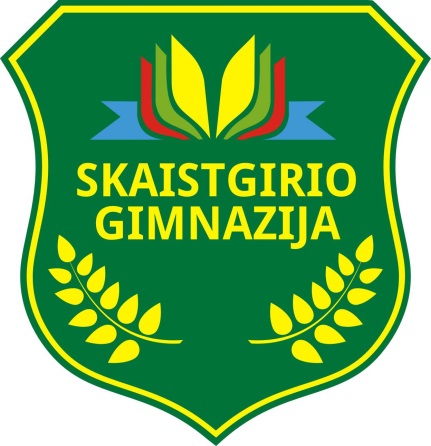 JONIŠKIO R. SKAISTGIRIO GIMNAZIJOS  2018 METŲ VEIKLOS ATASKAITAPRITARTAJoniškio r. Skaistgirio gimnazijos tarybos2019 m. sausio mėn. 18 d. protokoliniu nutarimu (posėdžio protokolo Nr. GT- 1 )SKAISTGIRYS                                                                                         PATVIRTINTA                                                                              Joniškio rajono savivaldybės tarybos                                                                                          2019 m.   d. sprendimu Nr. T-JONIŠKIO R. SKAISTGIRIO GIMNAZIJOS  2018 METŲ VEIKLOS ATASKAITAI SKYRIUSINFORMACIJA APIE ŠVIETIMO ĮSTAIGĄAdresas, rekvizitai.  Šermukšnių g. 2, Skaistgirio mstl., Joniškio r. Joniškio r. Skaistgirio gimnazija, biudžetinė įstaiga, juridinio asmens kodas 190565573, tel. Nr. (8 426) 60904, el. p. mokykla@skaistgiris.joniskis.lm.ltĮstaigos vadovas. Joniškio r. Skaistgirio gimnazijos direktorė Edita Aukselienė – mokyklai vadovauja nuo 2013 m. rugpjūčio 28 d.Mokyklos darbuotojų skaičius, kaita per ataskaitinį laikotarpį. 2018 sausio 1 d. – 62 darbuotojai, 2018 m. gruodžio 31 d. – 58 darbuotojai.Mokinių, ugdytinių skaičius, pokytis per pastaruosius 3 metus bei preliminarus jų skaičius artimiausius 3 metus. 2017 m. sausio 1 d. – 256 ir 30 ugdytinių ikimokykliniame ugdymo skyriuje; 2018 m. sausio 1 d. – 235 ir 30 ugdytinių ikimokykliniame ugdymo skyriuje; 2019 m. sausio 1 d. – 212 ir 40 ugdytinių ikimokykliniame ugdymo skyriuje. Gimnazijoje yra 12 klasių komplektų: pradinio ugdymo programa įgyvendinama 1–4 klasėse  (4 komplektai), pagrindinio ugdymo programa 5–10 klasėse (6 komplektai), vidurinio ugdymo programa 11–12 klasėse (2 komplektai). Priešmokyklinio ugdymo grupė ir ikimokykliniame ugdymo skyriuje veikia dvi grupės. Mokinių skaičiaus pokyčius, kaip ir visos šalies, lemia neprognozuojami demografiniai, socialiniai ir ekonominiai veiksniai. II SKYRIUSVEIKLA ĮGYVENDINANT ŠVIETIMO ĮSTAIGOS STRATEGINĮ IR METINĮ VEIKLOS PLANUS Įstaigos metinio plano tikslai ir uždaviniai, jų įgyvendinimo rezultatai.  Joniškio r. Skaistgirio gimnazijos 2018 metų veiklos plane akcentuojami trys veiklos aspektai: emocinis saugumas, mokymo(si) kokybės visuotinumas ir pilietinis ugdymas. 2018 metų veiklos planas įgyvendintas vykdant šias programas: gimnazijos tarybos veiklos programa, neformaliojo mokinių švietimo veiklos programa, bibliotekos - informacinio centro veiklos programa, vaiko gerovės komisijos veiklos programa, ugdymo karjerai veiklos programa, mokinių tarybos veiklos programa, ugdymo priežiūros programa, metodinės veiklos programa, mokytojų kvalifikacijos tobulinimo programa, mokytojų tarybos veiklos programa. Rodikliai, kurie rodo sėkmingą veiklos plano prioriteto įgyvendinimą:2018 m. rugpjūčio mėn. mokyklai suteiktas Olweus mokyklos vardas, už sėkmingą Olweus patyčių prevencijos programos įgyvendinimą;2018 m. gegužės mėn. mokykla dalyvavo Lietuvos socialinio-emocinio ugdymo olimpiadoje „Dramblys“ ir  laimėjo telekomunikacijų bendrovės  „TELE“ įsteigtą didįjį prizą – Dramblys. lt iniciatyvos vienerių metų trukmės  mokymus emocinio intelekto programos mokymus visai gimnazijos bendruomenei; 2018 m. gegužės mėn. mokyklai suteiktas „A tolerant school“ sertifikatas, už sėkmingądalyvavimą  tarptautiniame ugdymo anglų kalba projekte „Say hello to the world“;2019 m. sausio 1 d. LR Krašto apsaugos ministerijos ir Švietimo ir mokslo ministerijossprendimu, gimnazijai perduota saugoti 2018 m. Gedimino pilies bokšto Lietuvos valstybinė vėliava, už geriausiai Lietuvoje  įgyvendinamą patriotinį ugdymą ir  bendruomenės telkimą prasmingai pilietinei veiklai;2018 m. kokybiško ugdymo(si) proceso organizavimo  ir pasiekimų rodiklis – LR švietimo ir mokslo ministerijos sprendimas - Skaistgirio gimnazija neturi silpnos geros mokyklos požymių raiškos;Organizuota respublikinė konferencija – praktikumas „Pilietiškumo ugdymas mokykloje:Kodėl? Kaip? Kada?“.   Joniškio r. Skaistgirio gimnazijos 2018-2020 metų strateginio veiklos plano vykdymo analizė:Nuolat stiprinamos mokytojų kompetencijos. Parengtas ir įgyvendintas mokytojųkvalifikacijos tobulinimo planas;Nuo 2018 m. rugsėjo mėn. įgyvendinamas projektas „Integruotas dalyko ir užsieniokalbos mokymas  (IDUKM) 5-8 klasėse“;Kasmet UP rengiamas ir ugdymo procesas planuojamas bei įgyvendinamas, siekiantasmeninės mokinių pažangos, tobulinant pagalbos mokiniui teikimą;Atliktas kryptingas vidaus įsivertinimas, kuriame svarbiausia -  mokinių pažanga irpasiekimai;100 proc. mokytojų dalyvauja metiniuose pokalbiuose, kuriuose akcentuojamas dėmesysugdymo kokybei ir  veiklai, nukreiptai į pasiekimų lygmens augimą;Parengta ir išleista mokinių kūrybos knyga „Šermukšnių gatvėj uogos sirpsta“;Mokinių metinių projektiniai darbai I-III g klasėse integruojami į visus bendrojo ugdymoprogramų mokomuosius dalykus;  Stiprinamas bendradarbiavimas su Joniškio rajono institucijomis ir Lietuvos bei Latvijosugdymo įstaigomis;Aktyvinama mokinių tėvų atsakinga veikla;2018 m. lapkričio mėn. įrengta universali dirbtinės dangos sporto aikštelė;Sudarytos sąlygos mokinių ugdymosi galimybių plėtrai, suteikiant ir pritaikant patalpasmeno mokyklos  užsiėmimams gimnazijoje;Atnaujinamos gimnazijos viešosios erdvės, pritaikant mokinių poilsiui ir edukacijai;Vykdomas einamasis remontas mokomuosiuose kabinetuose ir kitose patalpose;Vykdomas ikimokyklinio ugdymo skyriaus laisvalaikio užimtumo erdvių patalpose irlauke atnaujinimas bei įrengimas;Kaupiamos lėšos ir priemonės gimnazijos kiemo ir takų atnaujinimui.   2. Pagalba mokiniui. Gimnazijoje suformuota kompetentinga pagalbos mokiniui specialistų komanda: logopedas, psichologas, socialinis pedagogas, specialusis pedagogas, mokytojo padėjėjas. SUP mokiniams, remiantis PPT rekomendacijomis, sudaromos pritaikytos ir individualizuotos ugdymo programos, kurios  yra aptariamos Pagalbos mokiniui specialistų metodinėje grupėje bei VGK. Organizuojami individualūs, grupiniai ir pogrupiniai užsiėmimai. Pagalbos mokiniui specialistų metodinė grupė kasmet organizuoja renginius, vykdo „Didžiojo draugo“ projektą ir rengia rajoninę „Kalėdinių darbelių akademiją“. Siekiama, kad SUP mokiniai kasdien patirtų sėkmę bei darytų pažangą, todėl mokytojai pamokose taiko įvairius mokymo metodus,  naudoja įvairias mokymo priemonės ir vadovėlius, nuolat akcentuojama pažanga ir pasiekimai. Atsižvelgiant į ugdymo plano teikiamas galimybes, kasmet gabiems mokiniams sudaromos sąlygos pagal gebėjimus ir polinkius rinktis dalykų modulius. Skatinamas mokinius dalyvavimas olimpiadose, konkursuose, festivaliuose, varžybose, parodose, pleneruose, tikslinės paskirties projektuose ir kituose renginiuose. Gerus ir labai gerus rezultatus pasiekusieji apdovanojami padėkos raštais, suvenyrais, dovanų kuponais ar išvykomis (geriausiai parengusius metinius projektinius-tiriamuosius darbus apdovanoti  išvyka į pramogų ir nuotykių parką „Lokės pėda“). Gimnazijoje esama gabių muzikai mokinių, todėl jiems organizuojamos individualios muzikinio ugdymo pratybos. Mokymosi motyvacijos stokojantiems mokiniams skiriami kuratoriai – mokytojai savanoriai, kurie padeda mokiniui pasiekti geresnių mokymosi rezultatų. Pradinėse klasėse skiriama po 2 papildomas valandas mokymosi spragoms šalinti, 4 kl. skiriama 1 papildoma val. skaitymo įgūdžiams gerinti, veikia pailginta dienos grupė pradinių klasių mokiniams. Vyresniųjų klasių mokiniams sudarytos galimybės lankytis matematikos, lietuvių kalbos, rusų kalbos ir anglų kalbos konsultacijose ir konsultuotis su dalykų mokytojais. Nuolat skatinamas mokinių noras siekti pažangos, akcentuojamos  jų sėkmės. Nuo 2018-2019 m.m. pradžios įgyvendinamas  specializuoto IDUKM ugdymo modelis 5-6 klasėse, integruojant anglų kalbą į gamtos pažinimo ir geografijos pamokas. Sėkmingai tęsiamas anglų k. ankstyvasis mokymas ikimokykliniame ugdymo skyriuje, priešmokyklinio ugdymo grupėje ir 1-oje klasėje bei antri metai dalyvaujama tarptautine projekte „Say hello to the world“.    3. Ugdymo(si) aplinkos. Pritaikius gimnazijos patalpas neformaliojo ugdymo užsiėmimams (Joniškio A. Raudonikio meno mokyklos užsiėmimus lankantiems gimnazijos mokiniams), todėl sumažėjo praleistų pamokų (dėl išvykimo į meno mokyklą bei dėl susisiekimo ir pamokų tvarkaraščių nesuderinamumo), plėtėsi mokinių ugdymosi ir užimtumo galimybės. Įrengtos užimtumo erdvės mokinių poilsiui ir edukacijai lauke: žaidimo nameliai, sūpynės, mini daržų lysvės, atnaujintos smėlio dėžės, pavėsinės, įrengta universalios dirbtinės dangos aikštelė, papildyta lauko klasė, suoliukai parke. Mokykloje įrengtas mobilus basų kojų takas, kuriuo naudojasi ikimokyklinukai ir pradinių klasių mokiniai. 2018 m. pradėtas įgyvendinti ES paramos projektas „Mokyklų aprūpinimas gamtos ir technologinių mokslų priemonėmis“. Šio projekto įgyvendinimo metu gautos priemonės praturtino 1-4 klasių ugdymą, mokykloje įrengta „Mažoji laboratorija“. Mokykla įsigijo naujus baldus priešmokyklinio ugdymo grupei, laboratorijai ir kitiems kabinetams.    4. Mokinių saugumas ir prevencinių programų įgyvendinimas. Skaistgirio gimnazijoje vykdomos kelios prevencinės programos: OLWEUS patyčių prevencijos programa, psichoaktyvių medžiagų vartojimo prevencinė programa „Gyvai“, „Sniego gniūžtė“ – prevencinė programa, padedanti ugdyti bendravimo ir vadovavimo įgūdžius bei skatinanti linksmintis be svaigalų, „Zipio draugai“ - socialinių bei emocinių sunkumų įveikimas, siekiant geresnės vaikų emocinės savijautos. Mokykla sėkmingai dalyvavo Lietuvos socialinio-emocinio ugdymo olimpiadoje „Dramblys“ ir  laimėjo didįjį prizą. Už sėkmingą Olweus patyčių prevencijos programos įgyvendinimą, mokyklai suteiktas Olweus mokyklos vardas. Populiariomis išlieka „Naktys gimnazijoje“, kurių metu stiprinamas klasės narių bendruomeniškumas, draugiškumas ir pagalba vienas kitam. Trečius metus gimnazijoje vykdoma Lietuvos skautijos programa, kuri yra populiari tarp jaunesnio amžiaus mokinių.  Vyresniųjų klasių mokiniai save realizuoja jaunimo klubo SJK veikloje ir aktyviai dalyvauja prevencinėje žalingų įpročių programoje „Sniego gniūžtė“. Kasmet rengiamos respublikinės „Sniego gniūžtės“ stovyklos, gimnaziją aplanko šio judėjimo sumanytojas ir pradininkas Jack`as Irwin`as (JAV) bei dalinasi savo teigiama patirtimi.       5. Apibendrinti ugdymo rezultatai  (mokinių pasiekimai ir pažanga). Gimnazijos mokiniai dalyvauja apie 90 proc. visų skelbiamų rajoninių olimpiadų, varžybų, konkursų. 2018 metų Skaistgirio gimnazijos mokinių pasiekimai olimpiadose ir konkursuose:2017 metų Skaistgirio gimnazijos mokinių sportiniai pasiekimai:     2018 m.  II g  klasėje mokėsi 20 mokinių.  Pasiekimų patikrinime dalyvavo visi dešimtokai ir jiems išduoti Pagrindinio išsilavinimo pažymėjimai. Lietuvių kalbos ir literatūros pasiekimų patikrinimo gautų įvertinimų vidurkis 5,7, o matematikos pasiekimų patikrinimo gautų įvertinimų vidurkis 3,55. 2018 m.  IV g klasėje mokėsi 17 mokinių. Visi abiturientai sėkmingai išlaikė egzaminus ir gavo brandos atestatus. Geri valstybinių lietuvių k. ir literatūros, anglų k., istorijos, biologijos, fizikos, geografijos, chemijos egzaminų rezultatai, juos sėkmingai išlaikė visi. Prasčiau sekėsi laikyti matematikos valstybinį egzaminą. Jį išlaikė 77 % abiturientų.2018 metais praleistų pamokų, tenkančių vienam mokiniui skaičius -72,3, nepateisintų pamokų, tenkančių vienam mokiniui, skaičius – 7,0. Praleistų pamokų ir nepateisintų pamokų, tenkančių vienam mokiniui, skaičius sumažėjo ir yra mažiausias per pastaruosius 4 metus. 2018 metais gimnazijos mokiniai dalyvavo Nacionaliniame mokinių pasiekimų patikrinime.    Džiugina 2 klasės mokinių testų rezultatai. Antrokų tyrimo metu iš matematikos surinktų taškų dalis (procentais) buvo 86,9,  iš skaitymo surinktų taškų dalis (procentais)  -  88,1 %, iš rašymo (Teksto kūrimo) surinktų taškų dalis (procentais)  -  79 %, iš rašymo (Kalbos sandaros pažinimo) surinktų taškų dalis (procentais)  -  92,9 %. Visų  tipų mokyklų (didmiesčių, kitų miestų, kaimo, progimnazijų, pagrindinių, vidurinių, gimnazijų) šie rodikliai buvo mažesni už mūsų mokyklos.    Ketvirtokų matematikos nepatenkinamo lygio šalies rodiklis – 4,5 % mokinių, o mūsų mokyklos – 0 %. Aukštesnįjį matematikos lygį mokykloje pasiekė 18,2,  šalyje pasiekė 11,7 % mokinių. Rašymo nepatenkinamo lygio šalies rodiklis – 8,3 % mokinių, mokyklos – 0 %. 	Aukštesnįjį lygį mokykloje pasiekė 10 %, šalyje -  13,4% mokinių. Skaitymo nepatenkinamo lygio šalies rodiklis – 12,5 % mokinių, mokyklos – 9,1%. Aukštesnįjį lygį mokykloje pasiekė 9,1, šalyje pasiekė 10,9 % mokinių. Pasaulio pažinimo nepatenkinamo lygio šalies rodiklis – 0,9 % mokinių, mokyklos – 0 %. Aukštesnįjį lygį mokykloje pasiekė 30 %, šalyje pasiekė 16,3 % mokinių.    Šeštokų matematikos nepatenkinamo lygio šalies rodiklis – 5,0 % mokinių, mokyklos – 0 %. Aukštesnįjį lygį mokykloje pasiekė 14,3 %,  šalyje pasiekė 11,8 % mokinių. Rašymo nepatenkinamo lygio šalies rodiklis – 22,7 % mokinių, mokyklos be SUP - 25%. Aukštesnįjį lygį mokykloje pasiekė 14,3,  šalyje -  10,6 % mokinių. Skaitymo nepatenkinamo lygio šalies rodiklis – 5,8 % mokinių, mokyklos – 7,7 %;. Aukštesnįjį lygį mokykloje pasiekė 30,8, šalyje  -  8,6 % mokinių.    Aštuntokų matematikos nepatenkinamo lygio šalies rodiklis – 15,5 % mokinių, mokyklos – 5,6 %. Aukštesniojo lygio nėra pasiekusių mokinių. Rašymo nepatenkinamo lygio šalies rodiklis – 10,7 % mokinių, mokyklos be SUP – 40 %. Aukštesniojo lygio nėra pasiekusių mokinių.Skaitymo nepatenkinamo lygio šalies rodiklis – 15,3% mokinių, mokyklos – 6,3 %. Aukštesnįjį lygį mokykloje pasiekė 12,5, šalyje -  10,4 % mokinių. Socialinių mokslų nepatenkinamo lygio šalies rodiklis – 7,8 % mokinių, mokyklos – 0 %. Aukštesnįjį lygį mokykloje pasiekė 10,5,  šalyje -  6,7 % mokinių.Pedagogų ir švietimo pagalbos specialistų kvalifikacija ir jos tobulinimas. 2018  m. rugsėjo 1d. gimnazijoje dirbo 39 pedagogai: 10 metodininkų, 23 vyr. mokytojai, 3 mokytojai, 3 vyr. ikimokyklinio ugdymo pedagogai. Kvalifikacijos kėlimas vykdomas dviem kryptimis: bendras kvalifikacijos kėlimas, siejamas su gimnazijos tikslų ir uždavinių įgyvendinimu ir individualus mokytojo kvalifikacijos kėlimas, siejamas su mokytojo turimų kompetencijų tobulinimu ar naujų įgijimu, dalyko specifika, savęs tobulinimo programa. Prioritetai skiriami tiems seminarams, kurie atliepia gimnazijos veiklos plane išsikelto prioriteto įgyvendinimą. Į seminarus vykstama kolektyviai arba lektoriai kviečiami į gimnaziją, t.y. sudaromos sąlygos visiems mokytojams dalyvauti seminaruose.  Pedagogai kolektyviai dalyvavo “Projektų mugėje 2018” Klaipėdoje, konferencijoje „Pedagogo ir ugdytinio emocinė dermė: ugdymosi džiaugsmo patirtys“ Telšiuose. Gimnazijoje organizuota  metodinė diena „PATS (patirtis-atradimai-tobulėjimas- savirealizacija)“ ir respublikinė konferencija – praktikumas „Pilietiškumo ugdymas mokykloje: Kodėl? Kaip? Kada?“. Mokslo metų eigoje visi pedagogai dalyvavo gimnazijoje vykusiame seminare “Kaip išmokyti mokinius mąstyti ir spręsti problemas” (lektorius T. Lagunavičius) ir kvalifikacijos tobulinimo programos  „Dramblys.lt - emocinio intelekto ir socialinių emocinių kompetencijų ugdymo naudojant Limbinio mokymo(si)™ metodiką” I-ame modulyje „Įvedimas į emocinį intelektą ir LPS™ metodiką“ ir II-ame modulyje „Pagrindiniai emocinio intelekto indikatoriai“. Pasiteisino 2015 m. įdiegta Mokytojų kompetencijų į(si)vertinimo ir tobulinimo sistema, kuri skatina pedagogus veikti tikslingai, analizuoti savo galimybės ir klaidas bei suteikia galimybę įvertinti/pamatuoti savo indėlį gimnazijos veikloje. Galima teigti, kad pedagogų motyvaciją ypatingai skatina metiniai pokalbiai su kuruojančiu vadovu. 2019 m. 04–05 mėn. vyks jau ketvirtasis kasmetinis metinių pokalbių ciklas. Bendradarbiavimas su tėvais ir jų švietimas. Ryšių su mokinių tėvais palaikymas ir stiprinimas – vienas iš pagrindinių veiklos tikslų.  „Aktyvių tėvų“ klubo nariai noriai įsijungė į akciją  „Pasiruošk mokyklos gimtadieniui jau dabar“: rinko lėšas, pirko ir sodino tulpes bei narcizus. 2018-10 mėn. organizuota „Tėvų diena gimnazijoje“, kurios metu tėvai turėjo galimybę stebėti ugdymo procesą, susitikti su pedagogais, apsilankyti mokyklos valgykloje ir paragauti patiekalų iš atnaujinto valgiaraščio. Atsižvelgiant į tėvų pageidavimus  organizuota paskaita  „ Kaip praturtinti vaiko asmenybės banką?“ (lektorė L. Laurinčiukienė). Gimnazijoje sudarytos palankios sąlygos mokyklos bendruomenei, mokyklos veikla suinteresuotiems partneriams apsilankyti mokykloje ir laisvai diskutuoti apie mokinių asmenybės ugdymą ir mokymąsi bei įtakoti šį procesą. Nuo 2015 m. kiekvieną penktadienį vyksta direktorės inicijuoti susitikimai „Kviečiu kavos“, kai gimnazijos direktorė kviečia pokalbiui prie kavos puodelio, aptarti mokinių savijautą, pasiekimus.    8. Mokyklos įsivertinimo veiksmingumas (veiklos įsivertinimas ir jo duomenų naudojimas, pažangos ataskaitos). 2018 metais per įvairias veiklas stiprinta mokinių  savivoka ir savivertė, todėl  išaugo mokinių pasitikėjimas savo jėgomis, adekvatus savo galių į(si)vertinimas. Didžioji dalis (beveik visi) mokinių dalyvauja pilietinėse ir savanoriškose veiklose: skautų žygiuose, bendruomenės talkose, akcijose, prevencinėse jaunimo ir vaikų programose, projektuose.  92 proc. mokinių ir 98 proc. jų tėvų teigiamai vertina mokykloje skatinamą bendradarbiavimą, pagalbą vieni kitiems. 79 proc. mokinių teigia, kad  padeda silpnesniam draugui. 92 proc. apklaustų tėvų ir 88 proc. mokinių, teigia, kad mokytis yra svarbu. Gimnazijos bendruomenė yra susitarusi, kad vertinant mokinio pažangą turi būti atsižvelgiama į jo pastangas. 2018 m. veiklos įsivertinimo darbo grupė  įvertino mokyklos veiklą ir nustatė stipriausią, silpniausią ir tobulintiną veiklos aspektus:85 proc. apklaustųjų labai patenkinti mokyklos interjeru, ugdančiu darnos jausmą beikuriančiu gerą savijautą. Įrangą ir priemones, aplinkų bendrakūrą teigiamai vertina 81 proc. apklaustųjų. Ugdymo(si) aplinkos, įgalinanti mokytis fizinė aplinka, pastato ir jo aplinkos estetiškumas bei ergonomiškumas – stiprusis veiklos aspektas;58 proc. mokinių teigia, kad per mažai skiriama dėmesio mokytojo ir mokinio dialogui apiemokymosi sėkmes ir nesėkmes. 50 proc. mokytojų mano, kad mokiniai paviršutiniškai įsitraukia į mokymosi pasiekimų į(si)vertinimą. Vertinimas ugdant ir dialogas vertinant – silpnasis veiklos aspektas;     3. 68 proc. mokytojų mano, kad nepakankamai bendradarbiauja vieni su kitais, siekiant geresnio ugdymo turinio pritaikymo mokinių poreikiams. Nepakankamas abipusis grįžtamasis ryšys, padedantis taisyti mokymosi spragas ir vadovauti pačių mokymuisi. Pažangą skatinantis grįžtamasis ryšys – tobulintinas veiklos aspektas.          9. Mokyklos kultūra. Mokykloje sukurtas palankus emocinis mikroklimatas, skatinantis kolektyvą kūrybingai mokytis ir dirbti, palaikomos daugumos bendruomenės narių iniciatyvos. Vadovaujantis bendrais susitarimais kuriama savita mokyklos kultūra. Gimnazijos tradicijos, simboliai, ritualai, užtikrina gimnazijos veiklos tęstinumą, stiprina jos narių bendruomeniškumą ir saugumą. Kuriamos ir puoselėjamos tradicijos formuoja mokinių vertybines nuostatas, ugdo bendruomeniškumą. Gimnazijoje švenčiamos tradicinės šventės: Rugsėjo-1oji, Mokytojo diena, Šimtadienis, Paskutinio skambučio šventė, valstybinės, kalendorinės ir sporto šventės. Mokiniai ypatingai išskiria tradiciniais tapusius renginius ir projektus: gimnazijos gimtadienis su metų nominacijomis, kavinę „Mylėk mokyklą, save ir kitus“, „Krintančių lapų melodijos“. Išlaikoma tradicija – kasmetiniai gimnazijos bendruomenės dramos studijos spektakliai: 2018 m. visuomenei parodytas spektaklis K. Inčiūros „Eglė-žalčių karalienė“. Vertybinių nuostatų formavimas yra vienas iš pamatinių blokų, kuriais grindžiamas asmenybės ugdymas mūsų gimnazijoje. Dauguma mokinių pasitikėjimą savimi, savigarbą, savirealizacijos reikmes tenkina dalyvaudami priimant sprendimus, savo veikla prisidėdami prie vidaus gyvenimo kultūros kūrimo. Gimnazija kuria ir puoselėja savas tradicijas ir ritualus, atvirumas ir svetingumas yra priimtinas visiems bendruomenės nariams bei svečiams. Geri mokinių, mokytojų ir mokyklos darbuotojų tarpusavio santykiai, sudaromos sąlygos mokiniams ugdytis kaip asmenybėms. 2018 m. atliktoje apklausoje dauguma respondentų teigia, kad mokykloje mokytojai mokinius moko bendradarbiauti, padėti vienas kitam, mokiniai skatinami būti aktyviais mokyklos gyvenimo kūrėjais. III SKYRIUSBIUDŽETAS IR TURTO VALDYMASMaterialinių, finansinių ir kitų išteklių valdymas. Pagrindiniai gimnazijos lėšų šaltiniai: mokinio krepšelis (MK), savivaldybės biudžeto asignavimai (aplinkos lėšos), specialiųjų programų lėšos, rėmėjų lėšos, 2 proc. gyventojų pajamų mokesčio lėšos.Biudžetas:   Gimnazijoje numatyta ir patvirtinta finansų  politika, nuolat vykdoma turto ir lėšų tausojimo ir panaudojimo kontrolė, teikiamos ataskaitos bendruomenei ir steigėjui. Ypatingai daug dėmesio skiriama mokinių pavėžėjimo organizavimui ir suderinamumui su mokinių poreikiais. Finansinių išteklių valdymas  pakankamai racionalus bei reguliariai vertinamas. Bendruomenė pastoviai informuojama apie mokyklos finansinę būklę, informacija skelbiama interneto svetainėje. 2. Papildomų lėšų pritraukimas ir panaudojimas.   Nuolat neatlygintinai padeda ir paremia (pagal poreikį) vietos bendrovės, privatūs asmenys, ūkininkai: atveža smėlio, juodžemio, skaldos ir žvyro aplinkos ir gerbūvio tvarkymui, suteikia transportą statybinėms ir remonto medžiagoms parsivežti, išveži lapus iš parko, išrautus kelmus bei krūmus, šiukšles, gaunama medienos lauko klasei, suoliukams, pavėsinėms ir lentynoms koridoriuose. Paramos lėšos panaudojamos mokinių skatinimui, edukacinėms erdvėms įrengti ir  išvykoms apmokėti bei reprezentacinei veiklai.3. Pajamos už patalpų ir transporto nuomą, jų panaudojimas. 2018 metais gauta: už patalpų nuomą-23,70 Eur., už transporto nuomą-3247,45 Eur. Visos gautos lėšos panaudotos patalpų ir transporto priemonių eksploatacijos išlaidoms apmokėti. 4. Įsiskolinimai einamųjų metų sausio 1 d. Įsiskolinimai, kurie susidarė dėl 2018 m. gruodžio 31 d. ar po 2018 m. gruodžio 31 d. gautų sąskaitų: ryšių paslaugos- 46,39 Eur., transporto išlaidos-285,75 Eur., komunaliniai patarnavimai -513,26 Eur., šildymas -1480,13 Eur. 5. Lėšų paskirstymo prioritetai. 2018 m. gimnazijos bendruomenė toliau tobulino ugdymoprocesą ieškodama naujų darbo formų, generuodama ir įgyvendindama idėjas kaip efektyviai pritaikyti ugdymo turinį įvairių gebėjimų ir polinkių turintiems mokiniams, skatinti motyvaciją, turtinti ugdomąsias aplinkas. 2018 m. steigėjas (iš Mokymo lėšų) papildomai skyrė 17400 Eur. Išanalizavus gimnazijos biudžetą bei išsiaiškinus poreikį pedagogų atlyginimams, gautos lėšos suskirstytos taip: 5400 Eur. darbo užmokesčiui, 3900 Eur. socialiniam draudimui, 500 Eur. kvalifikacijos kėlimui, 300 Eur. IT prekėms ir paslaugoms, 1300 Eur. vadovėliams, 6000 Eur. pažintinei veiklai ir ugdymo priemonių įsigijimui. Siekiant pagerinti mokymo(si) aplinkas, kurios motyvuotų mokinius siekti pažangos, nuolat vyksta ugdymo(si) priemonių atnaujinimo procesas, plėtojama mokinių pažintinė-kultūrinė veikla, atnaujinamos mokymosi priemonės, mokykliniai baldai, vadovėliai, metodinė medžiaga, kompiuterinė technika. IV SKYRIUSBAIGIAMOSIOS NUOSTATOS      Sėkmingais arba turinčiais sėkmės požymių galima pavadinti šiuos procesus: mokytojų savirealizacijos ir motyvacijos skatinimas, ryškėjantys nauji mokytojai lyderiai, žymus mokytojų metodinės veiklos aktyvėjimas, sudarytos palankios sąlygos mokinių pažintinėms-edukacinėms išvykoms organizuoti, nuolatinė neformaliojo ugdymo užsiėmimų pasirinkimo plėtra, mokinių projektinės veiklos inicijavimas ir vykdymas, produktyvi ir kūrybiška gimnazijos savivaldos veikla, motyvuojantis mokytojų ir mokinių skatinimas, edukacinių erdvių ir poilsio zonų mokiniams atnaujinimas ir įkūrimas, gerėjantis mokyklos estetinis vaizdas ir mokymo(si) bazė, pagerėjusi mokinių žinių kokybė, susitarimais grįstas sprendimų priėmimas.     Atsižvelgiant į vidaus ir išorės veiksnius, mokyklos stiprybes, silpnybes, galimybes ir grėsmes, išorės vertinimo ir vidaus įsivertinimo išvadas, atliktų tėvų, mokytojų ir mokinių apklausų rezultatais, 2019 metais būtina sutelkti gimnazijos bendruomenės narių pastangas pasiekimų pažangai, visapusiškam asmenybės ugdymui ir bendruomenės į(si)traukimui.Direktorė                                                                                                     Edita AukselienėRenginysPasiekimai56-osios Lietuvos mokinių chemijos olimpiados rajoninis etapas III v.51-osios Lietuvos mokinių biologijos olimpiados rajoninis etapas (9-12 kl.)I v., III v.66-osios Lietuvos mokinių fizikos olimpiados rajoninis etapas II v.Konkursas „Šauniausias fizikas septintokas“Padėkos raštas Lietuvių gimtosios kalbos ir literatūros olimpiados rajoninis etapas (9-12 kl. )II v.Rajoninis moksleivių kūrybinių darbų konkursas „Laiškas gimtajai kalbai“Padėkos raštaiRajoninis pradinių klasių mokinių skaitovų konkursas 1 kl.-II v., 2 kl.-II v., 4 kl.- II v.Rajoninė anglų kalbos olimpiada 6 kl.III v.Rajoninė 5-8 klasių mokinių matematikos olimpiadaII v., III v.30-osios geografijos olimpiados rajoninis etapasII kl. - III v., IIIg kl. –II v.Respublikinė geografijos olimpiada „Mano gaublys 6-8 kl.“ ir „Mano gaublys 10-12 kl.“6 kl.-I v., 7 kl.-I v., 8 kl.- I v.Tarptautinis matematikos konkursas „Kengūra“5 kl.  Joniškio r. savivaldybėje VII  ir X v. ; B. Pranciulytė (6)  kl. Joniškio r. savivaldybėje VII ir IX v.6 klasės mokinių rajoninė rusų k. olimpiada6 kl. -I v.Respublikinis informatikos ir informacinio mąstymo konkursas „Bebras“I etape (Joniškio r. savivaldybėje): 5 kl.-9 v., 7 kl.- 8 v., Ig kl.-2 v., IIIg kl.-7 v.II etape (Šiaulių apskr.) – 6 v. 9-10 kl. tarpe,
šalies mastu - 48 v. 9 kl. tarpe.Mokinių konferencija „Aplinka ir žmogus“Projektinis darbas „Dominuojantys ir recesyviniai požymiai“ įvertintas padėkos raštuRajoninis fotografijų ir piešinių konkursas III v.Tarptautinė konferencija „Laisvės kelias istorijos tėkmėje“I v.Respublikinis trumpojo rašinio konkursas „Poezija mano gyvenime“Padėka už išugdytą intelektą, kritinį mąstymą ir vaizduotęRespublikinis mokinių rašinių konkursas „Labiausiai įsiminęs Lietuvos Šimtmečio sportininkas“III v. ir paskatinamasis prizasRespublikinis festivalis „Kūrybos pavasaris 2018“I v., III v.Olimpis 2018 – Pavasario sesija49 diplomai, 33 padėkosEuropos Sąjungos jaunųjų mokslininkų konkurso nacionalinis etapasLR švietimo ir mokslo ministro pagyrimo raštasEuropos Sąjungos jaunųjų mokslininkų konkurso nacionalinis etapasLietuvos mokinių neformaliojo švietimo centro diplomasRajoninis ekonomikos ir verslumo konkursas „Verslo gijos“PadėkaRenginys/ vietaPasiekimaiLietuvos mokyklų „LADY GOLAS“  futsalo finalinės varžybos                 ( 2003 m. g. ir j. )  Kaunas                 5-8 v.Lietuvos mokyklų „LADY GOLAS“  futsalo Šiaulių apskr..  žaidynės        ( 2003 m. g. ir j.)    Šiauliai                                        I v. Lietuvos mokyklų „LADY GOLAS“  futsalo  Joniškio r.  žaidynės                         ( 2005 m. g. ir j. )                                II v. Lietuvos mokyklų „LADY GOLAS“  futsalo  Joniškio r.  žaidynės                         ( 2003 m. g.  ir j. )                                 I v.Lietuvos mokyklų „LADY GOLAS“  futsalo  Joniškio r.  žaidynės                          ( 2001 m. g.  ir j. )                                I v.Lietuvos mokyklų 1 – 4 kl. mokinių „Pradinukų lyga“ Šiaulių apskr. „F“ pogrupis                                                             I v.Lietuvos mokyklų 1 – 4 kl. mokinių „Pradinukų lyga“ Šiaulių apskr. „H“ pogrupis                                                         II v.Lietuvos mokyklų 1 – 4 kl. mokinių „Pradinukų lyga“ Šiaulių apskr.  Finalas                                                                      IV v.Lietuvos mokyklų žaidynių  finalinės  stalo teniso varžybos.                                                                 Kelmė                  III v.Lietuvos mokyklų žaidynių tarpzoninės  stalo teniso varžybos                                                                                             I v.Lietuvos mokyklų žaidynių tarpzoninės salės futbolo varžybos, mergaitės Gargždai             III v.Lietuvos mokyklų žaidynių zoninės salės futbolo varžybos, mergaitės                                                Telšiai                     I v.Lietuvos mokyklų žaidynių Joniškio r. salės futbolo varžybos, mergaitės                                                                         I v.Lietuvos mokyklų žaidynių Joniškio r. salės futbolo varžybos, berniukai                                                                            II v.Lietuvos mokyklų žaidynių rajoninės stalo teniso varžybos, mergaitės                                                                             I v.Lietuvos mokyklų žaidynių rajoninės stalo teniso varžybos, berniukai                                                                                 II v.Joniškio r. stalo teniso komandinės pirmenybės,  merginos                                                                                               II v.Joniškio r. salės futbolo pirmenybės,  I merginų komanda                                                                                                      I v.Joniškio r. salės futbolo pirmenybės,  II merginų komanda                                                                                                  II v.Joniškio r. salės futbolo pirmenybės, berniukų komanda                                                                                                          I v.Joniškio futbolui 95 –ri, sporto šventė                                                                                                                                      I v.Skaistgirio sen. 7 x 7 futbolo pirmenybės                                                                                                                                     I v.Skaistgirio sen. futsalo pirmenybės                                                                                                                                           I v.Skaistgirio sen. 5 x 5 futbolo pirmenybės                                                                                                                                     III v.Lietuvos mokyklų žaidynių kaimo vietovių mokyklų lengvosios atletikos atskirų rungčių varžybos (vaikinų komanda)III v.Lietuvos mokyklų žaidynių kaimo vietovių mokyklų lengvosios atletikos atskirų rungčių varžybos (merginų komanda)III v.Finansavimo šaltiniaiLėšos (tūkst. Eur.)Lėšos (tūkst. Eur.)Finansavimo šaltiniai2017 m.2018 m.Savivaldybės biudžeto lėšos SB204,2233,5Pajamos už teikiamas paslaugas SB (BIP)27,731,6Valstybės biudžeto specialioji tikslinė dotacija SB (VB)478,6463,6Valstybės biudžeto kitos dotacijos SB(VBK)12,3-Iš viso722,8728,7Papildomos lėšosLėšos Eur.Lėšos Eur.Papildomos lėšos2017 m.2018 m.Gyventojų pajamų mokesčio 2 proc.1102,991057,47Kitos paramos lėšos359,42199,84Iš viso1462,411257,31